 ფაკულტეტის დეკანი:                                                                                        ასოც. პროფ. ლიკა დვალიშვილი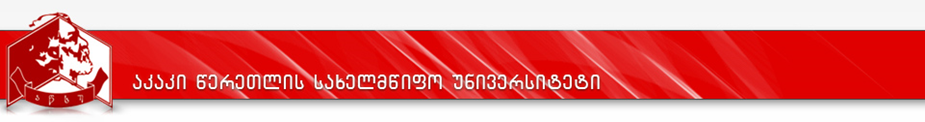 საბაკალავრო საგანმანათლებლო პროგრამაზე-„საშემსრულებლო ხელოვნება (მიმართულებები: ფორტეპიანო, საორკესტრო სიმებიანი, ჩასაბერი და დასარტყამი საკრავები, სოლო აკადემიური სიმღერა)“- შემოქმედებითი ტურების შეფასების სისტემასაბაკალავრო საგანმანათლებლო პროგრამაზე-„საშემსრულებლო ხელოვნება (მიმართულებები: ფორტეპიანო, საორკესტრო სიმებიანი, ჩასაბერი და დასარტყამი საკრავები, სოლო აკადემიური სიმღერა)“- შემოქმედებითი ტურების შეფასების სისტემასაბაკალავრო საგანმანათლებლო პროგრამაზე-„საშემსრულებლო ხელოვნება (მიმართულებები: ფორტეპიანო, საორკესტრო სიმებიანი, ჩასაბერი და დასარტყამი საკრავები, სოლო აკადემიური სიმღერა)“- შემოქმედებითი ტურების შეფასების სისტემა   შეფასება ხდება ასქულიანი (100) სისტემით;                                   დადებითი შეფასება-51-100 ქულა   შეფასება ხდება ასქულიანი (100) სისტემით;                                   დადებითი შეფასება-51-100 ქულა   შეფასება ხდება ასქულიანი (100) სისტემით;                                   დადებითი შეფასება-51-100 ქულასპეციალობებიპირველი ტურიმეორე ტურიფორტეპიანო100100სმენითი ანალიზი-30 მელოდიის ჰარმონიზაცია-70საორკესტრო სიმებიანი საკრავები100100სმენითი ანალიზი-30მელოდიის ჰარმონიზაცია-70საორკესტრო ჩასაბერი და დასარტყამი საკრავები100100სმენითი ანალიზი-100სოლო აკადემიური სიმღერა100100სმენითი ანალიზი-30 ფურცლიდან კითხვა-20 ტესტი მუსიკის ელემენტარულ თეორიაში-50